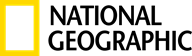 NATIONAL GEOGRAPHIC MEDIA PARTNER DEL 65° TRENTO FILM FESTIVALMIRA RAI, ADVENTURER OF THE YEAR 2017 DI NATIONAL GEOGRAPHIC, PROTAGONISTA DELLA SERATA EVENTOVENERDI’ 5 MAGGIO ALLE 21.00 – SUPERCINEMA VITTORIA Da bambina soldato a atleta da record. La “trail runner” nepalese ha commosso il mondo per la sua incredibilestoria personale e l’impegno a difesa dei diritti delle donneNational Geographic è media partner della 65° edizione del Trento Film Festival che si terrà dal 27 aprile al 7 maggio 2017. Tra gli ospiti della rassegna dedicata all’alpinismo, arrampicata, avventura, e ambiente sarà presente quest’anno anche Mira Rai, la trail runner nepalese nominata da National Geographic Adventurer of the Year 2017 per i suoi straordinari successi in campo sportivo e per il suo impegno a difesa dei diritti delle donne. Protagonista della serata evento prevista per venerdì 5 maggio alle 21.00 presso il Supercinema Vittoria, Mira Rai ha stupito e commosso il mondo per la sua incredibile storia personale: dopo un’infanzia da bambina soldato tra le fila dei ribelli maoisti nepalesi, ha saputo, con determinazione e grande dedizione, affermarsi a livello internazionale come atleta, superando i numerosi ostacoli sociali e culturali che si frapponevano tra lei e il suo sogno. Giunto alla dodicesima edizione, l’Adventurer of the Year è un prestigioso riconoscimento internazionale assegnato da National Geographic a coloro che si sono distinti nel campo dell’esplorazione, della tutela ambientale, della difesa dei diritti umani e negli sport estremi.Prima di cinque figli, Mira Rai cresce nel piccolo villaggio di Bhojpur tra le montagne del Nepal. Il suo destino sembra segnato: dovrà passare la sua vita a occuparsi della casa e della famiglia. A 14 anni si unisce ai ribelli maoisti con la speranza di migliorare la sua condizione. Rimane con loro 2 anni, durante i quali non partecipa a combattimenti ma ha la possibilità di allenarsi nella corsa e nel karate. La svolta arriva nel 2014 quando, per un caso fortuito, partecipa alla sua prima corsa, la Kathmandu West Valley Rim 50. E’ l’unica donna in gara e, contro ogni aspettativa, senza una preparazione specifica né equipaggiamento tecnico, vince la competizione imponendosi su tutti gli uomini. Da quel momento, grazie ad alcuni sostenitori, le viene data la possibilità di partecipare a gare internazionali di trail running in tutto il mondo. Nel 2015 arriva seconda alla Skyrunning World Competition. Un infortunio al legamento crociato anteriore, la costringe nel 2016 a sospendere la sua attività sportiva. Ma Mira non si perde d’animo e sfrutta questa pausa per organizzare la prima gara di trail running nel suo villaggio di origine.In un Paese in cui la disparità tra i sessi è ancora drammaticamente presente, la possibilità di accesso agli studi per le donne sono molto limitate e molte attività sono loro precluse, i successi di Mira Rai in campo internazionale rappresentano per le ragazze nepalesi un esempio di riscatto. Sono la dimostrazione di come sia possibile con determinazione e coraggio, rompere gli stereotipi, affermare la propria individualità e superare i limiti imposti dalla società. NATIONAL GEOGRAPHIC National Geographic Partners, la joint venture tra la National Geographic Society e 21st Century Fox, comprende i canali televisivi, gli altri media e gli asset consumer–oriented di National Geographic, tra questi sono inclusi il National Geographic Magazine, i National Geographic Studios, le piattaforme digital e social, i libri, le mappe, le testate per ragazzi e le attività supplementari come i viaggi, eventi, i cataloghi, il licensing e l’e-commerce. Il 27% dei profitti di National Geographic Partners è impiegato per finanziare le attività dell’organizzazione no-profit National Geographic Society che opera a favore della scienza, dell’esplorazione e della tutela ambientale. National Geographic Partners è per il 73% di 21st Century Fox e per il 27% di National Geographic Society. I canali National Geographic rappresentano il ramo televisivo e produttivo di National Geographic Partners. Leader mondiali nella programmazione di scienza, avventura ed esplorazione, comprendono: National Geographic, Nat Geo Wild, Nat Geo People e Nat Geo MUNDO. Inoltre, i canali National Geographic sono titolari della casa di produzione tv National Geographic Studios.National Geographic Channel è disponibile in più di 440 milioni di case in tutto il mondo, in 171 Paesi e in 45 lingue, mentre Nat Geo Wild è disponibile in 131 Paesi e in 38 lingue. National Geographic è anche leader nei social media, con una fan base di 250 milioni di persone tra tutte le sue pagine social. Solamente la pagina NGC di Facebook può contare su più di 55 milioni di fan. National Geographic è solo su Sky (canale 403)http://natgeotv.nationalgeographic.it/itwww.facebook.com/natgeotvitaliaTwitter: @NatgeotvitaliaPer informazioniFrancesca Calzolarifrancesca.calzolari@fox.com Tel 06 88284620 / 3475450169